Тема 1.  Задачі на знаходження суми .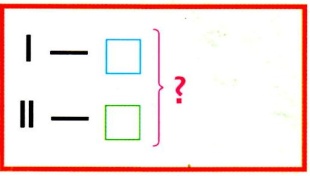 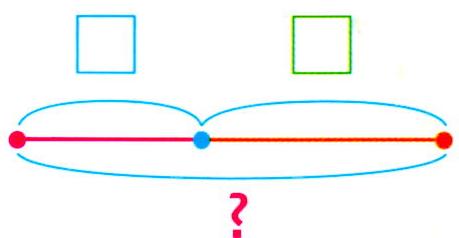 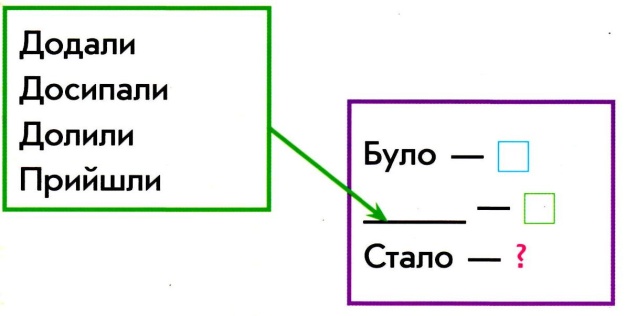 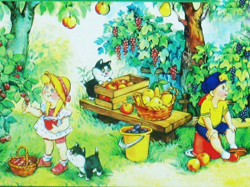 1. Петрик назбирав 5 яблук,а  Іра - 4 яблука. Скільки всього фруктів назбирали діти?           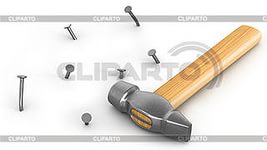      2.Тато забив 8 цвяхів,а син – 2 цвяхи.     Скільки всього цвяхів забили тато з  сином? 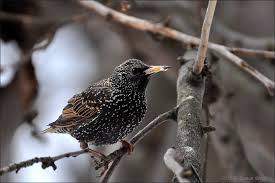 3. На дереві сиділо 6 шпаків і 4 синички. Скільки всіх птахів разом сиділо на дереві?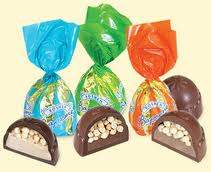      4. В Олега було 4 цукерки, а у Лізи стільки ж.                Скільки цукерок у них разом?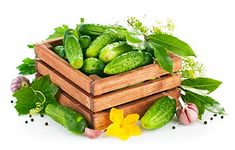 5. В одній коробці лежало 3кг огірків, а в другій - 6кг. Скільки всього кг огірків було?   6. На початку літа у зайчихи з΄явилося  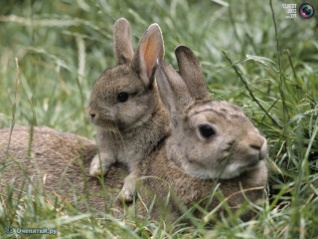 5 зайченят,  а наприкінці – ще 4 зайченяти. Скільки всього зайченят з΄явилося  у зайчихи за літо?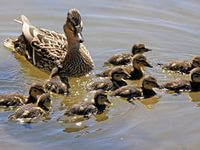 7. На ставку плавали 27 качок. Прилетіли ще 10 качок. Скільки качок стало на ставку?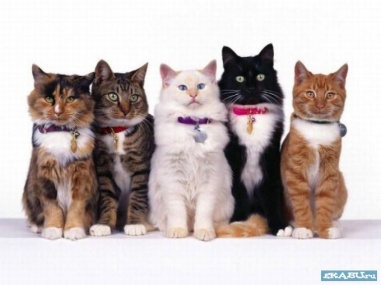   8.На виставці котів брали участь 16 сіамських і 10 сибірських котів. Скільки всього сіамських і сибірських котів було  на виставці?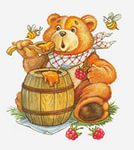 9.Ведмедик Клишолапик спочатку з’їв 2 кг меду, а    потім ще  1 кг. Скільки кілограмів меду з’ївКлишолапик?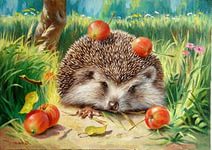 10.Їжачок приніс на спині 2 грибочки, а потім ще стільки ж.   Скільки всього грибочків приніс їжачок?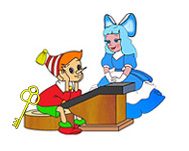 11.Першого дня Мальвіна прочитала своєму непосидючому  учневі Буратіно 18 сторінок     книжки, а наступного -лише  одну. Скільки сторінок прочитала Мальвіна своєму учневі                  за   два дні?12.На луках паслося 14 корів. До них пригнали ще 5 корів. Скільки корів стало на луках? 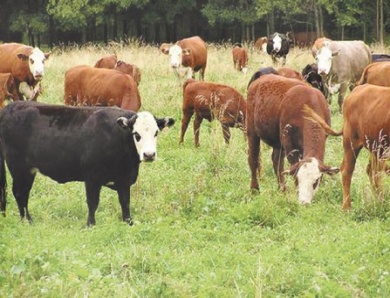 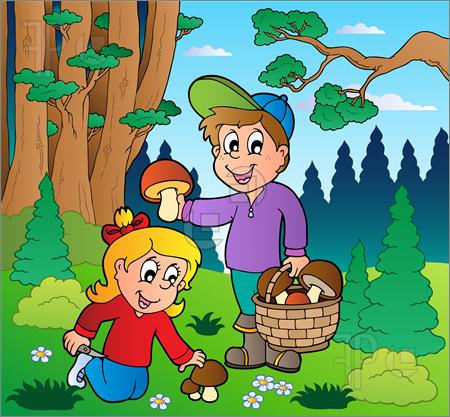  13.Діти збирали гриби. В одному кошику в них було 15 маслюків,а в другому- 5 боровиків. Скільки грибів зібрали   діти?14.Місткість однієї банки становить 5 літрів, а іншої — 2 літри. Якою є загальна місткість двох банок?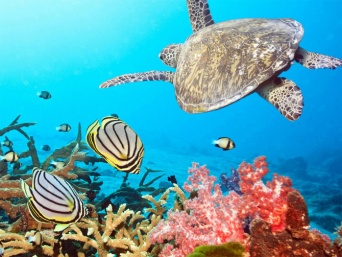 15. В океанаріумі живе 12 крабів, 5 черепах. Скільки всього тварин живе в океанаріумі ?16. У бабусі 5 внуків і 4 онучки. Скільки всього дітей у бабусі ?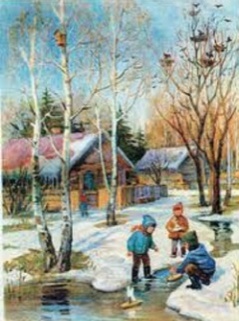 17. Толя запустив 7 корабликів, а Паша – 3 кораблики. Скільки   корабликів запустили  хлопчики ?18. На виготовлення корпусу корабля Боря витратив 5 днів, а на виготовлення вітрильника 3 дні. За скільки днів хлопчик змайструє корабель ? 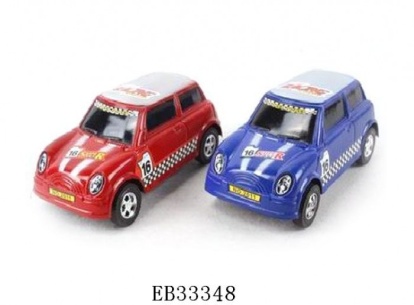 19. У гаражі 5 легкових та 4 вантажних машин. Скільки всього машин у гаражі ?20. Галинці мама купила 24 зошита у лінійку та 22 зошита у клітинку.Скільки всього зошитів купила мама Галинці?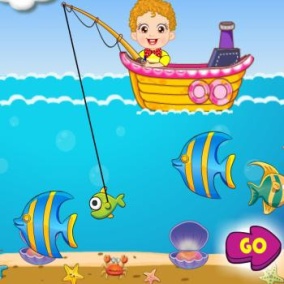 21. До обіду Вася спіймав 14 карасів, а після обіду – 25  карасів. Скільки всього карасів спіймав Вася ?22. Для аплікації Оля вирізала 8 червоних і 2 жовті квітки. Скільки всього Оля вирізала квіток для аплікації ?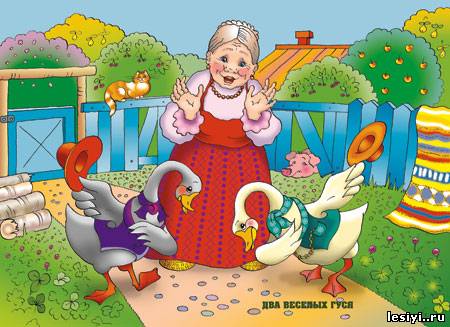 23. У бабусі 15 білих і 14 сірих гусей. Скільки всього гусей у бабусі ? 24. У їдальню привезли 8 кг капусти та 7 кг моркви. Скільки всього овочів привезли у їдальню ?25. На торт матуся витратила 5 яєць, а на тістечка 3 яйця. Скільки всього яєць витратила матуся?Ведмежа та лисеня Ведмежа і лисеня пішли збирати ягоди. 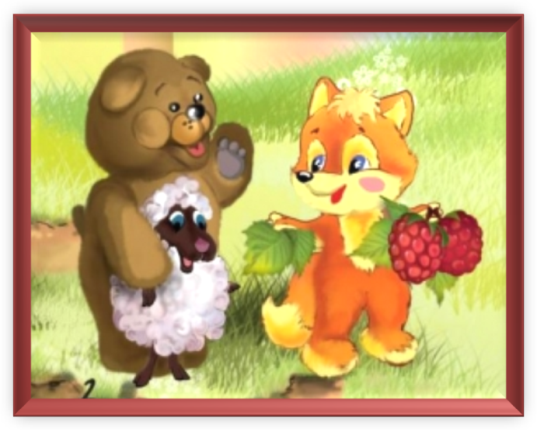 Довго шукали вони ягідне місце та нарешті знайшли. Назбирали ягідок і вирішили полічити їх. Лисеня швиденько порахувало ягоди, а ведмежа бурмоче собі під ніс: "10 суничок, 4 малинки і 5 ожинок".Скільки ягід зібрало ведмежа?Бурундучок – математик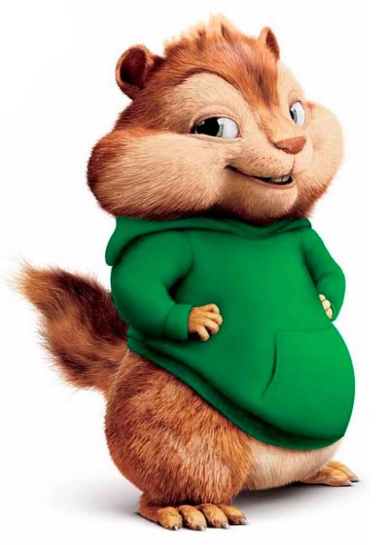 Бурундучок  дуже не любив математику.Одного разу мама дала йому гроші і сказала:-Будь ласка, візьми гроші і піди до крамниці та купи цукру і хлібину.Йде собі бурундучок та й думає, як він буде розраховуватися за покупку,якщо лічити вміє дуже погано.- 3 монети по копійці, 2 монети по 2 копійки.Скільки копійок дала мама бурундучкові?Найкращий подарунок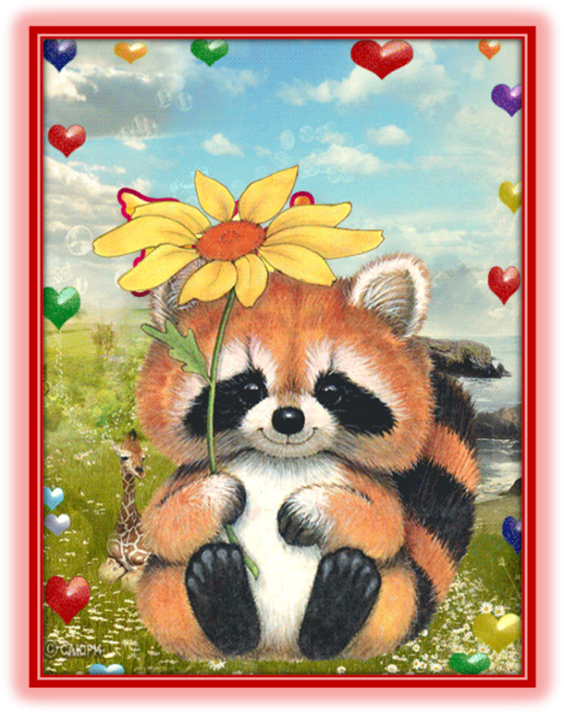 Мама маленького єнота вирішила зробити своєму синочкові подарунок на день народження.- Єнотику, щоб ти хотів мати у подарунок на день народження?- Фрукти - радісно вигукнув Єнотик.Взяла мама кошик та й пішла до крамниці.-Добрий день, - звернулася вона чемно до продавця Бобра.- Будь ласка, дайте мені 6 абрикос, 4 груші і дві цукерки.-Будь ласка, візьміть, - чемно відповів Бобер. По обіді мама накрила святковий стіл.    Зрадів маленький Єнотик, побачивши такий подарунок, і почав рахувати фрукти. Скільки фруктів нарахував єнотик ?Тема 2. Задачі на знаходження невідомого доданка. 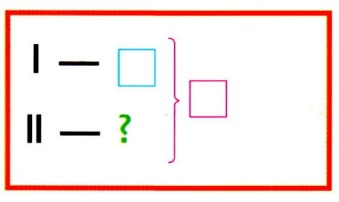 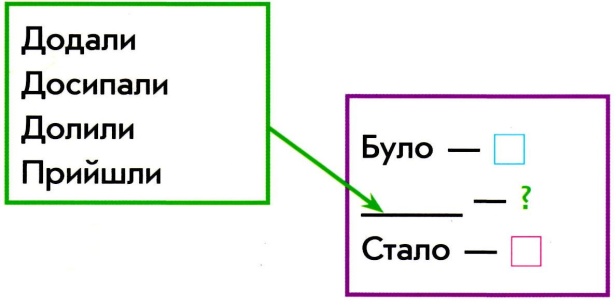 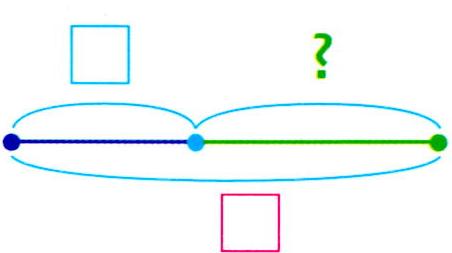 1. У гнома  було 6 грибів. Коли він знайшов ще кілька грибочків то їх у нього стало 10.                       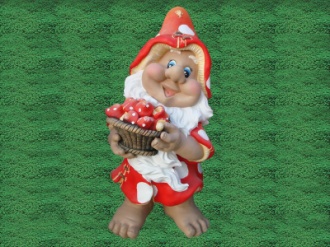 Скільки грибів знайшов гном?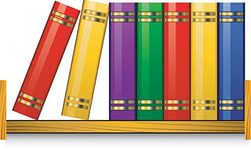                                2.На двох поличках було 19 книжок.                                   На одній  поличці було 9 книжок .                                  Скільки книжок було на другій поличці? 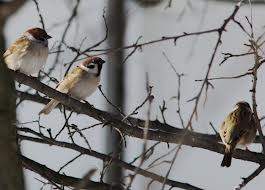 3. На двох гілках сиділо 17 горобчиків. На одній гілці сиділо 7 горобчиків. Скільки горобчиків сиділо на другій гілці ? 4.У гаражі було 36 машин. З них 4 вантажні, а решта – легкові. Скільки легкових машин було в гаражі?5. В Олі було 4 мандарини. Коли їй дали ще декілька мандарин, то у неї їх стало 5. Скільки мандарин дали Олі?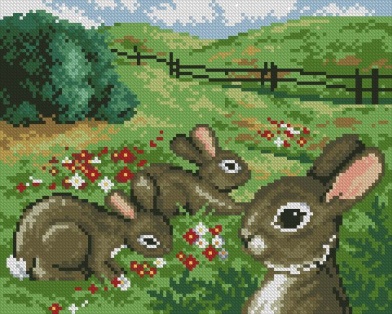 7. У гаражі стоїть 10 автомашин. Скільки вантажних машин в гаражі, якщо легкових 4 ?
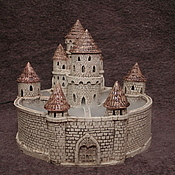 8.У замку було 10 сторожових башт.  8 з них охоронялися. Скільки башт було без охорони? 9.На свято учні вирізали 84 прапорців. Червоних вирізали 32. Скільки  синіх прапорців вирізали учні?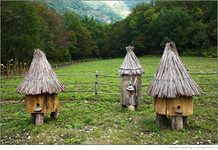 11.У класі навчається 20 учнів. Дівчаток у класі 10. Скільки у класі навчається хлопчиків?12.У заказнику нараховують 96 звірів. Лосів – 34. Скільки у заказнику оленів?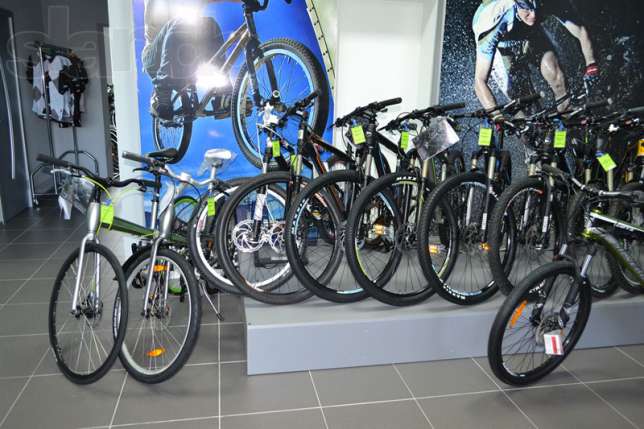 13.У магазині всього 50 велосипедів. Дитячих велосипедів було 10. Скільки в магазині спортивних велосипедів? 14.У магазині за два дні продали 75 кг круп. За перший день продали 43 кг круп. Скільки круп продали другого дня?15.За два дні в магазині продали 84 м тканини. За другий день продали    51м тканини. Скільки метрів тканини продали першого дня?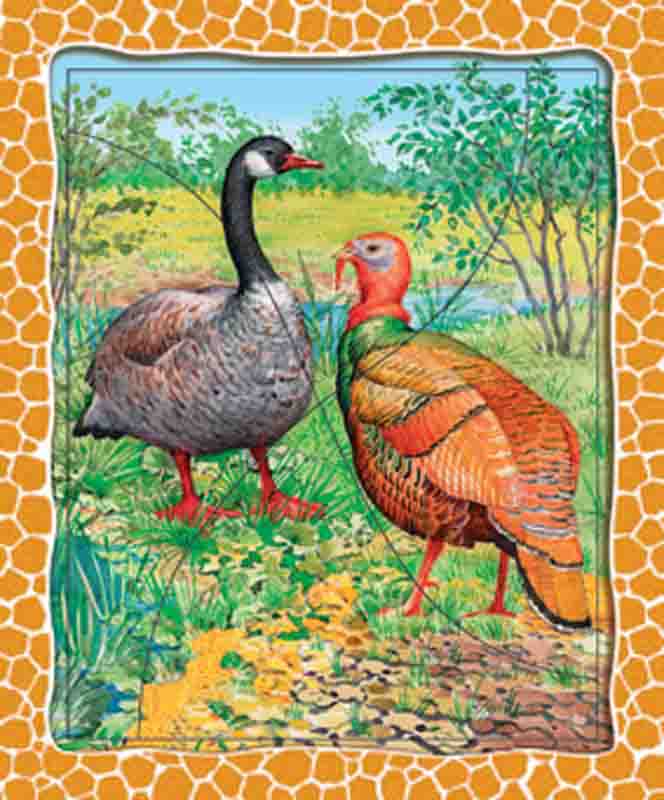 16.Маса індика і гуски – 21 кг. Маса  індика – 15 кг.                         Знайди масу гуски. 17.Мама купила 7 зошитів. 2 – в клітинку,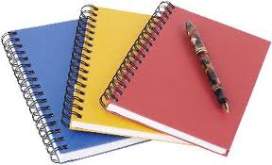  а решта  - в лінію. Скільки зошитів в лінію купила мама?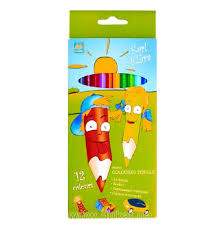 18. В коробці лежало 8 олівців. 6 з них –    сині, а решта – червоні. Скільки  червоних     олівців?Казка про Червону Шапочку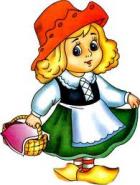 Зібралася Червона Шапочка до бабусі в гості. -Спечу я пиріжечків, - вирішила дівчинка.  Замісила тісто, наліпила пиріжків і поставила їх у піч. Духмяні пахощі наповнили всю хату. Через деякий час Червона Шапочка вийняла пиріжки із печі, дала їм трохи охолонути : почала збирати кошик для бабусі. 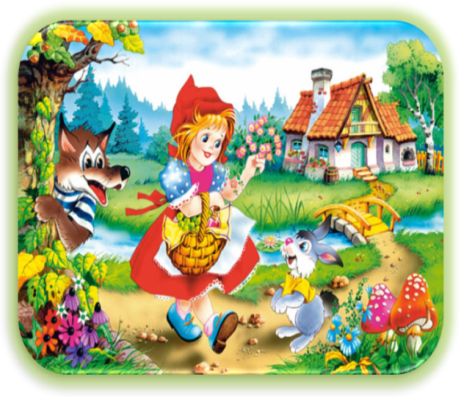 Вона поклала трішки пиріжків у кошик, потім подумала і додала ще 7. Всього їх стало 17. Скільки пиріжків поклала дівчинка в кошик за першим разом? Тема 3. Задачі на знаходження різниці.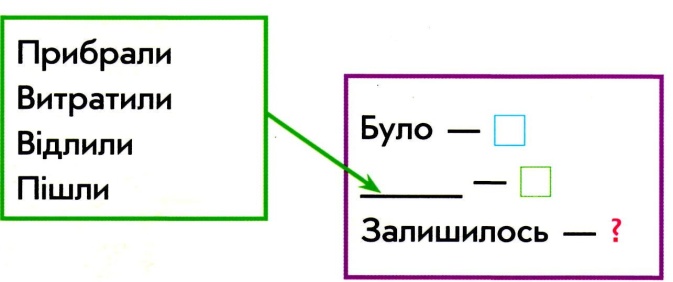 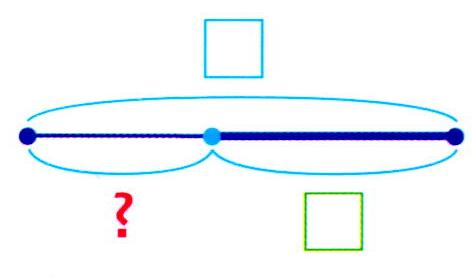 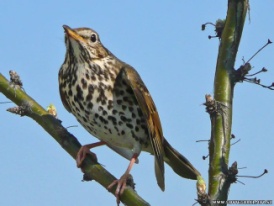  1.У зозулі було 3 яйця. 2 яйця вона підкинула вороні. Скільки яєць залишилось у зозулі?   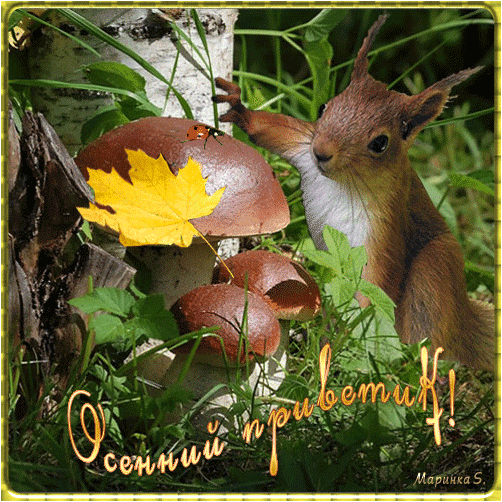   2.Під деревом було 9 грибів.7 грибів зірвала білка   Скільки грибів залишилося? 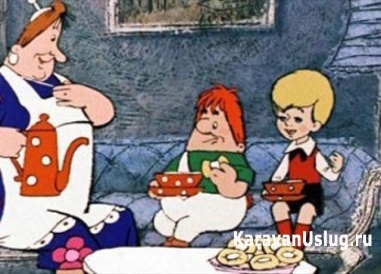 3.На столі було 5 ватрушок. Карлсон  з΄їв 3 ватрушки. Скільки ватрушок залишилося?4.Писати китайські ієрогліфи дуже важко. Вінні поламав аж 6 пензликів, поки навчився. Скільки пензликів залишилось у Вінні, якщо спочатку їх було 10?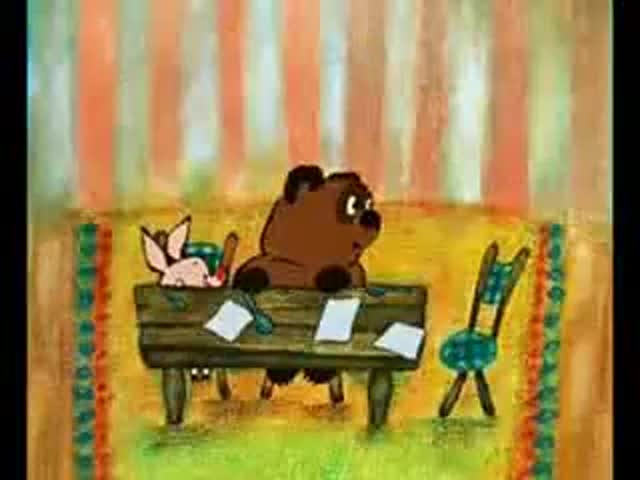 5. Мавпочки пригостили Вінні-Пуха 15 бананами, але 10 з  них з’їли самі. Скільки бананів    залишилось у Вінні-Пуха? 6.Ведмедик у коробку поклав 5 іграшок. Маша забрала 3кульки.Скільки кульок залишилось у ведмедика?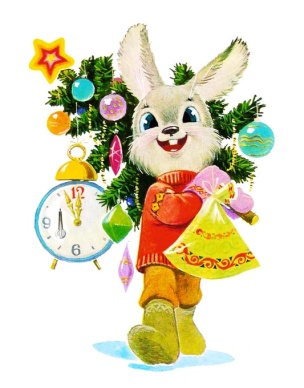 7. Зайчик посадив біля свого будинку 8 ялинок. Перед новим роком своїм друзям він подарував 3 ялинки. Скільки ялинок залишилось у зайчика?8.У  Саші було 8 новорічних кульок. 4 кульки розбились.    Скільки кульок залишилось у Саші? 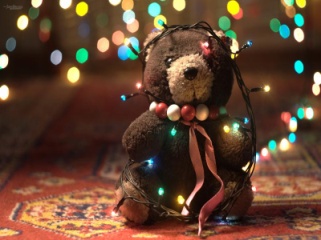  9.У ведмедика було 7 гірлянд. 3 гірлянди він повісив над  дверима. Скільки гірлянд залишилось       для ялинки? 10. У гнізді лебедя лежало 4 яйця. Із трьох уже вилупились пташенята. Скільки пташенят іще не вилупилось?    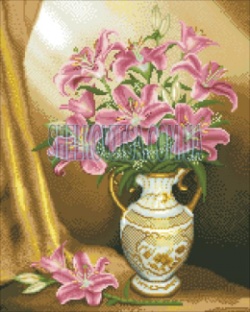  11. У вазі 9 лілій. Дівчинка взяла 5  лілій.         Скільки лілій залишилось? 12. Від стрічки завдовжки 10 м відрізали 4 м. Скільки метрів стрічки залишилось?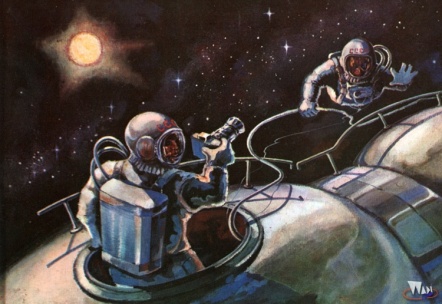 13. На космічній станції працювали 11 космонавтів. 6  із них вийшли у      відкритий космос. Скільки космонавтівзалишилося на станції?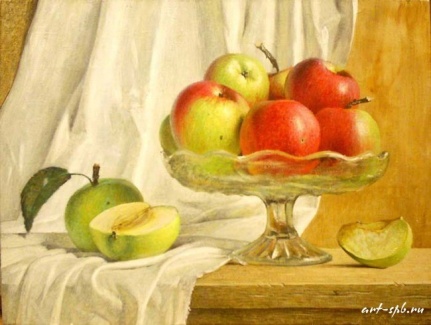 14. У вазі було 15 яблук. Діти з’їли 4 яблука. Скільки яблук залишилося?15.Миша вдень зібрала 7 десятків зернин. За ніч вона  згризла 5 десятків зернин. Скільки зернин   залишилося у миші?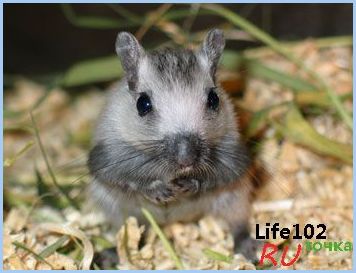 16. 7 гномиків вишикувалися для гри. 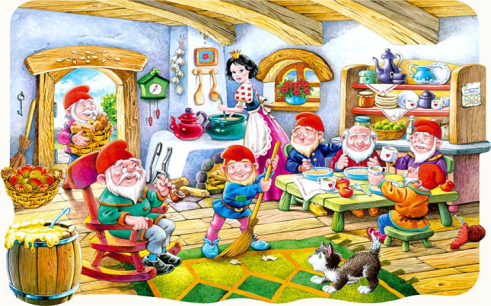 Білосніжка викликала 5 гномиків.Скільки гномиків залишилося у шерензі? 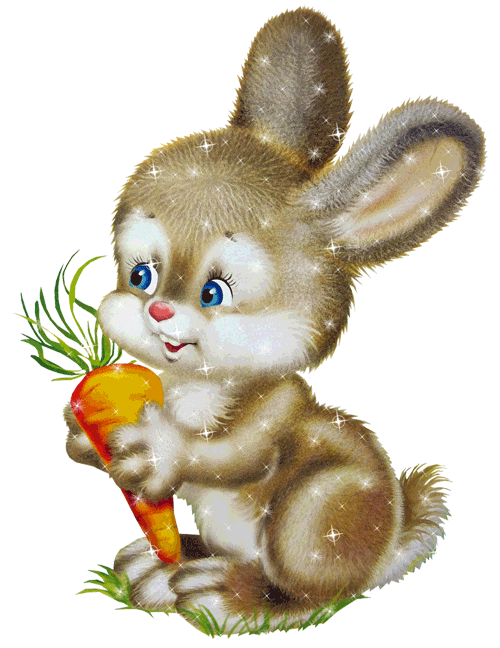  17. У зайчика було 7 морквин. Він з΄їв 3 морквини.                                    Скільки морквин залишилося у зайчика ?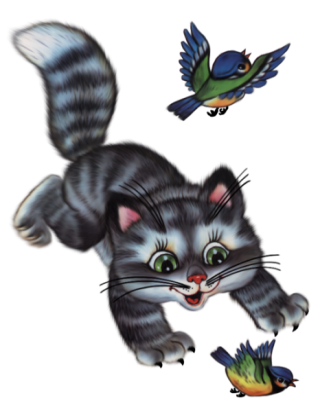 18. На дереві сиділо 5 пташок. Кіт підкрався і схопив 1 пташку. Скільки пташок залишилося? 19. У хлопчика було 20 грн. 10 гривень він витратив. Скільки гривень залишилося у хлопчика ?20. До шкільної їдальні привезли 36 кг картоплі. На приготування обіду витратили 6 кг. Скільки кілограмів картоплі залишилося у їдальні ?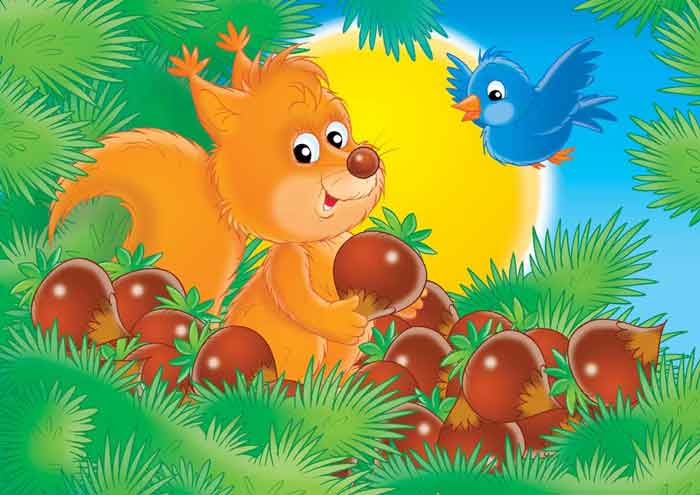 21. Білочка знайшла 16 горіхів. Скільки горіхів   залишиться покласти білочці у дупло, якщо вона вже 10 горіхів  поклала ? 22. Рибалка приніс на базар 47 карасів. До обіду він продав 17 карасів. Скільки карасів залишилося у рибалки?23. На березі паслося 27 гусей. 12 гусей пішли на річку. Скільки гусей залишилося пастися? 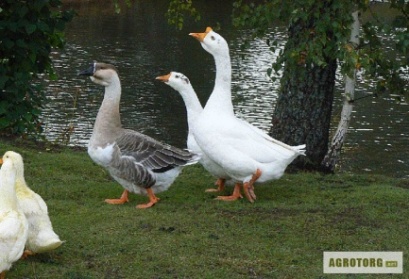 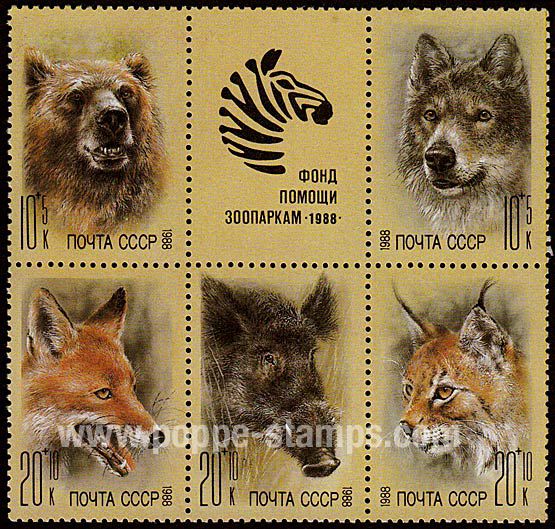 24. У Тамари 18 марок про тварин. 5 марок вона подарувала Ірині. Скільки марок залишилося у Тамари ?25. У гнізді лебедя лежало 4 яйця. Із трьох уже вилупились пташенята. Скільки пташенят ще не вилупилось?                                                                                   Дружна сімейкаСім'я зайців дружно збирала моркву.-	Пора і пообідати - сказала мама-зайчиха і почала готувати на стіл. На тарілку вона поклала 26 морквин.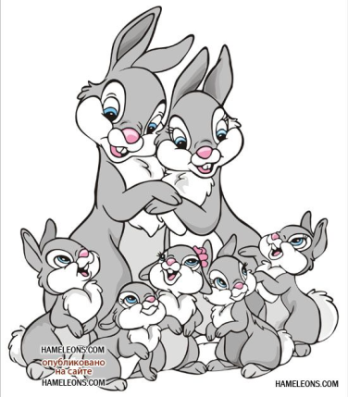 -	Ура! Сьогодні поласуємо морквою! - закричали зайченята і почали дружно смакувати обідом.З  тарілки одразу зникло 6 морквини.Всі сміялися, розповідали один одному цікаві історії. А найменше зайченя сиділо тихенько і щось думало. Мама-зайчиха підняла догори лапу, і всі затихли. Тоді вона звернулася до зайченяти: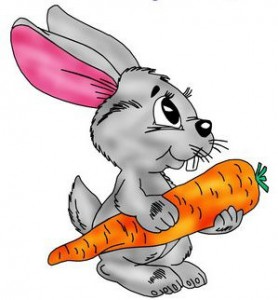 -	Вухастику, ти про що думаєш? -	Та, ніяк не можу полічити.-	Що ж саме? - запитала мама.- Скільки морквин залишилося - відповів Вухастик і знову замислився. Допоможіть Вухастику порахувати.Тема 4.  Задачі на різницеве порівняння.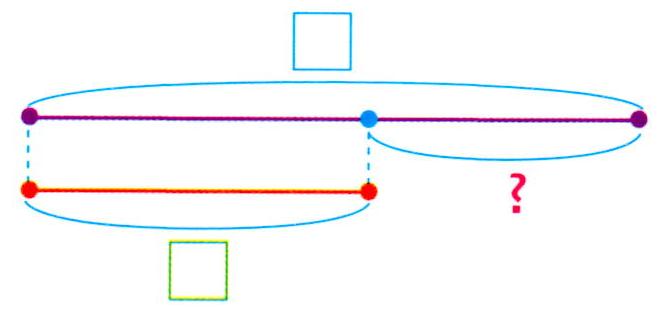 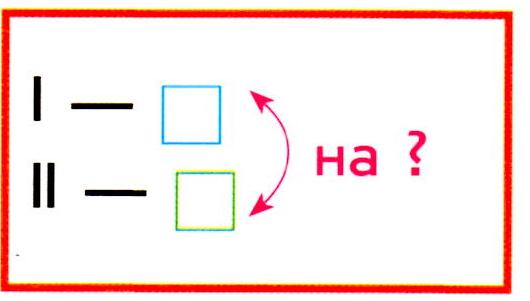 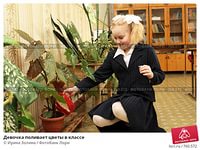  1.Наталка і Славко чергували в класі. Наталка полила 7 квіток, а Славко 4 квітки. На скільки більше квіток  полила Наталка?2.В одному кошику  грибів, а в другому . 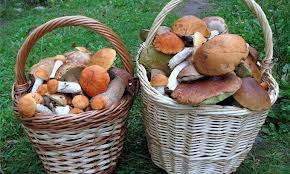 На скільки кілограмів перший кошик важчий?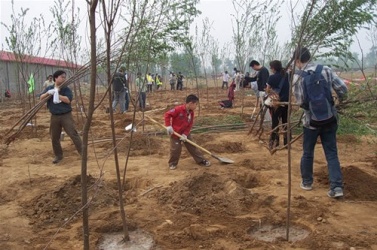 3.Школярі посадили  6 лип і  4 верби. На   скільки більше посадили лип? 4. На гілці сиділо 3 синиці і 4 ворони. На скільки більше ворон, ніж синиць?
                                   5. На лузі паслося 6 корів і 2 кози. 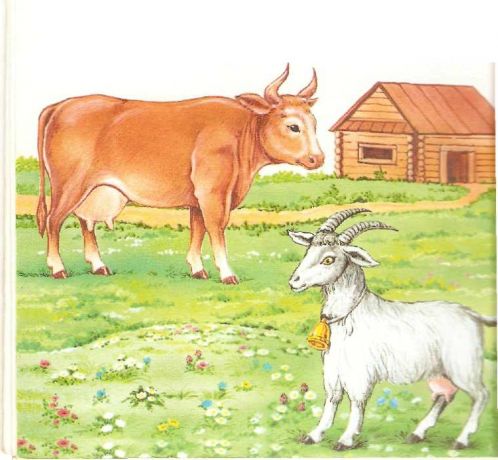                                        На скільки менше паслося кіз, ніж корів?6. У Лариси 12 олівців,а в Люби  2 олівці. На скільки менше олівців у Люби?                                       7. У вазі лежало 8 шоколадних цукерок, 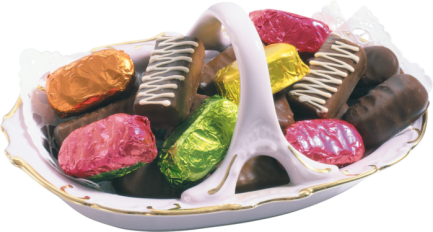                                       а карамельок було 3 цукерки .                                       На скільки менше карамельок лежало у вазі?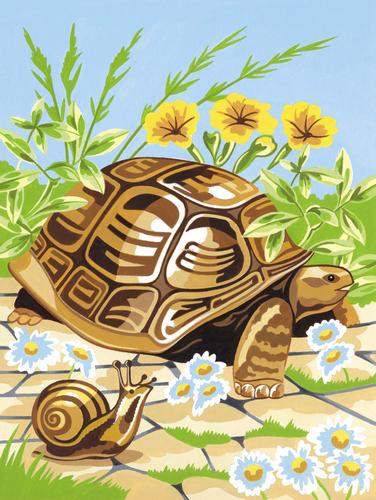 8. Черепаха проповзла 80 см, а равлик – 3 дм. На скільки більше дециметрів проповзла черепаха ?9. Мама купила 3 десятки яєць, а бабуся  - 20 яєць. На скільки десятків яєць більше купила мама?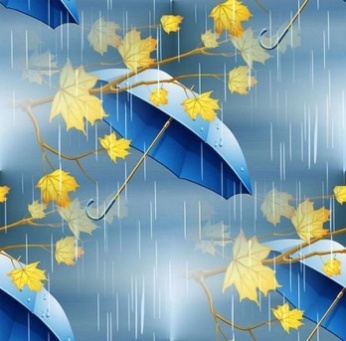 10.Дощ ішов 5 годин у вівторок і 3 години у середу.  На скільки довше йшов дощ у вівторок, ніж у середу ?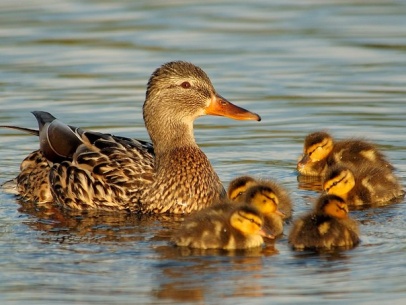 11. На ставку плавало 20 качок і 25 гусей. На скільки менше було качок, ніж гусей ?12. У Дениса 19 марок, а у Сашка  3 марки . На скільки марок у Дениса було більше ?                                    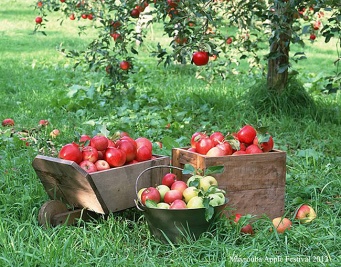 13. Ящик з яблуками важить 14 кг, а ящик з абрикосами 3 кг. На скільки кілограм більше важить ящик з яблуками?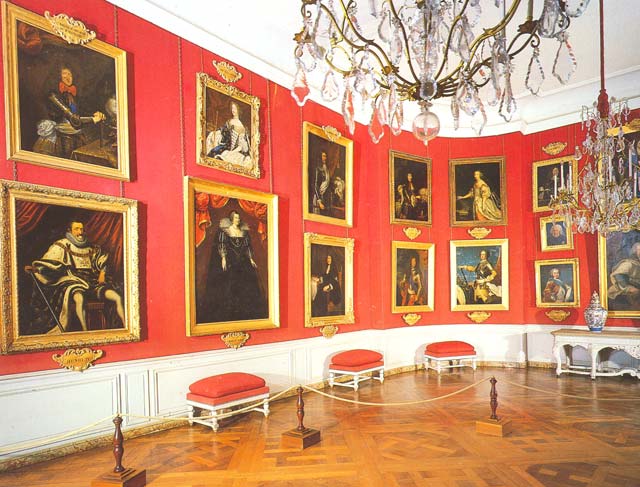 14. У одному виставковому залі було 17 картин, а в другому  3 картини  На скільки менше картин висіло у другому виставковому залі?15. Для поливання огірків витратили 12 відер води, а для поливання помідорів  10 відер води. На скільки менше відер води використали для поливання помідорів ?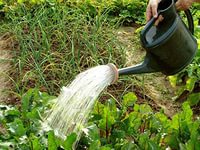 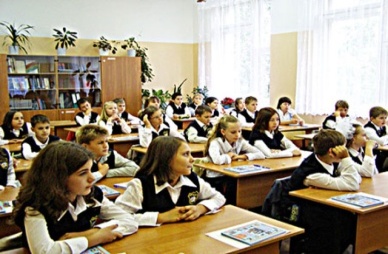 16. В 1-А класі 23 учнів, а в 1-Б класі 25учнів.  На скільки більше учнів у 1-Б класі?17. Тато купив картоплю  і цибулю. Картоплі 18 кг, а цибулі 8 кг. На скільки кілограмів менше цибулі, ніж картоплі? 18.За перший рік бобер побудував греблю завдовжки 5 м, а за другий рік - 3м.На скільки метрів греблі більше побудував бобер за 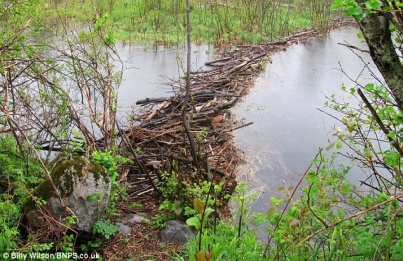 перший   рік ?                                   19. У ставку сиділо 15 жабок, а поруч плавало  4 рибки. На скільки більше було жабок?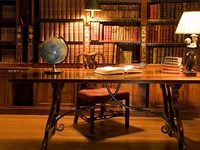 20. У класній бібліотеці було 56 книжок. 32 книжки видали учням для читання. На скільки менше книжок видали, ніж було ? 21. В одному пакеті 7 груш, а в іншому - 3 груші . На скільки більше груш було у першому пакеті? 22. В одному кошику 5 кг грибів, а в другому – 3 кг грибів.На скільки кілограм перший кошик важче?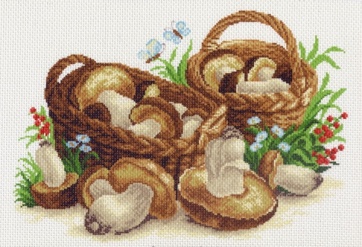 23.Лялька коштує 53 грн.,а машина – 40 грн. На скільки грн. лялька дорожча, ніж машина ?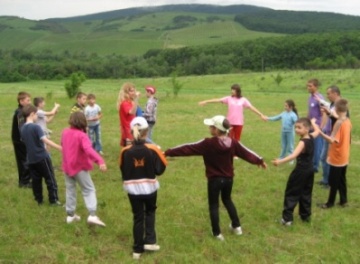 24. У гру грало 15 хлопчиків і 12 дівчаток. На скільки менше бігало дівчаток,ніж хлопчиків ?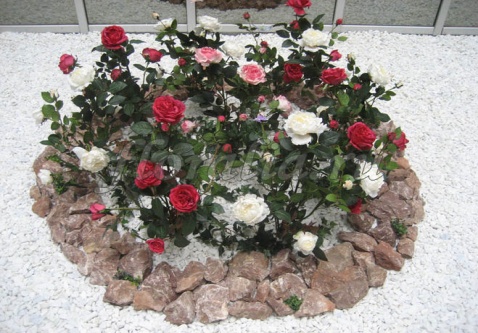 25. На клумбі росло 7 кущів білих троянд і 3 кущі червоних троянд.На скільки кущів менше червоних троянд,ніж білих?Працьовитий зайчикПрийшла весна і вирішив зайчисько біля будиночка посадити квітник.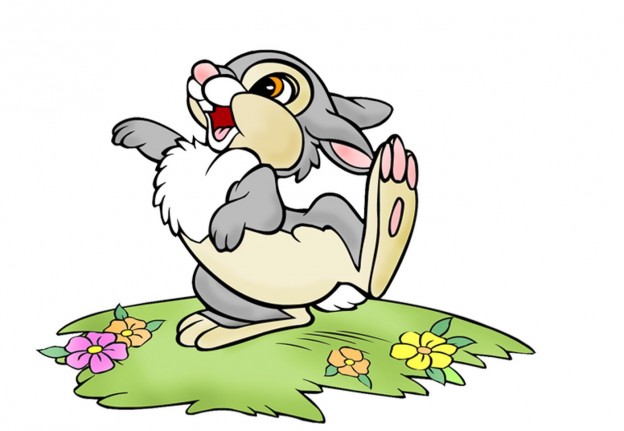 - грядки я вже засіяв квітами.-Що ти робиш? - поцікавилось мишеня.-Сію квіти - відповів вухастик.-Може підемо пограємо? - запропонувало мишеня.-Ні, я не можу, треба закінчити роботу, - відповів зайчисько.- ділянки я вже засіяв, а ще залишилося засіяти 1 м. На скільки менше мені залишилося засіяти ? - подумало мишеня.Тема  5.  Задачі на збільшення (зменшення) числа на кілька одиниць .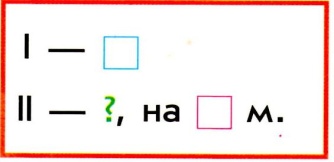 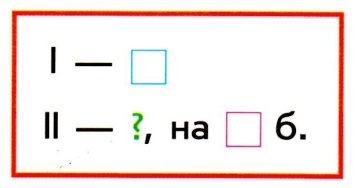 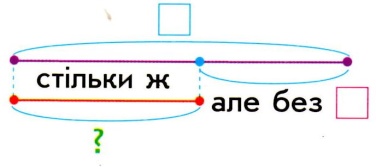 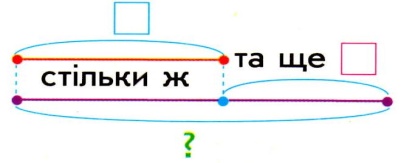 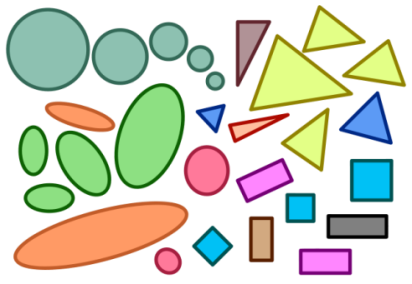 1.Роман вирізав з паперу 4 квадрата, а трикутників – на 3 більше, ніж квадратів. Скільки трикутників вирізав Роман? 2. Малюк написав 6 слів, а його сестра на 2 слова менше. Скільки слів написала сестра?3.У Юлі стрічка завдовжки 20 см, а в Іри – на 1 см довша.Яка довжина стрічки в Іри?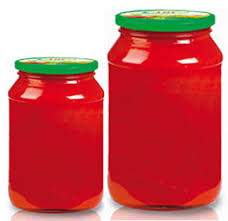 4. В одній банці  було 5л соку, а в другій на 4л   більше. Скільки літрів соку було в другій    банці?   5. Глибина річки -12 м,а озера - на 10м менша.                            Яка глибина озера?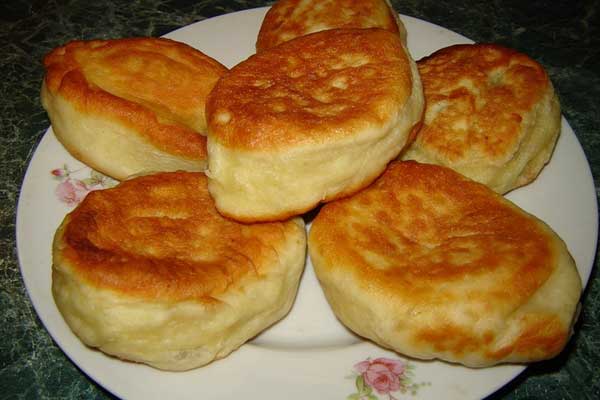 6. На одній тарілці лежало 6 пиріжків, а на другій на 3 пиріжки  більше.Скільки пиріжків на другій тарілці? 7. Маса гарбуза 6 кг, маса кавуна на 2 кг менша. Яка маса кавуна?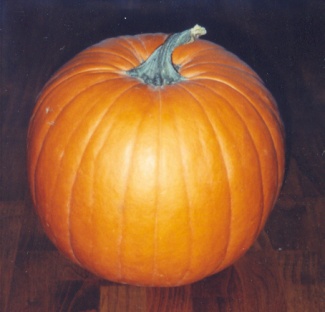 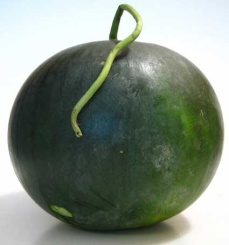 8. На березі сиділи 2 жабки, а в очереті — на 1 більше. 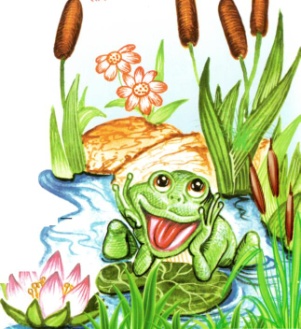 Скільки жабок в очереті?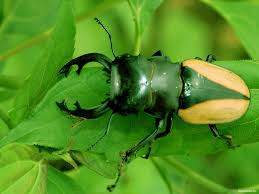 9. У жука 6 лап, а в павука на 2 більше.      Скільки лап в павука? 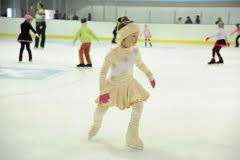 10.На ковзанці каталося 6 хлопчиків, а дівчаток на  4 менше. Скільки дівчат каталось?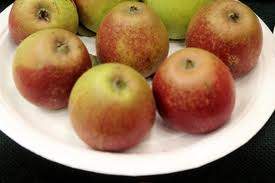 11. На тарілці лежало 6 груш, а яблук на 4      більше. Скільки яблук лежало на тарілці?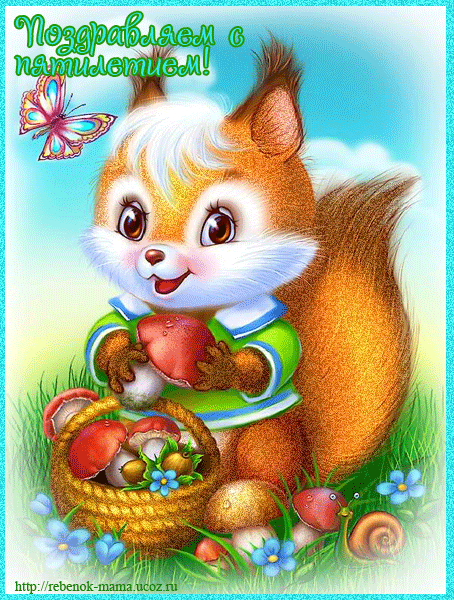 12. Білочка знайшла 7 грибів, а горіхів на 6 більше. Скільки горіхів знайшла білочка?13. Ширина шкільного залу 8 м, а довжина на 3 м менша. Чому дорівнює довжина залу?  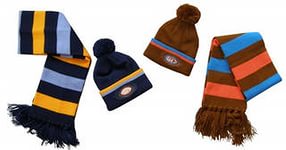 14. Шарф коштує 35 грн, а шапка на 20 грн . дорожча. Скільки коштує шапка ?15.На новорічне свято учні 2класу  виготовили 47 ялинкові прикраси, а учні 3 класу на 12 прикрас більше. Скільки новорічних прикрас виготовили учні 3 класу?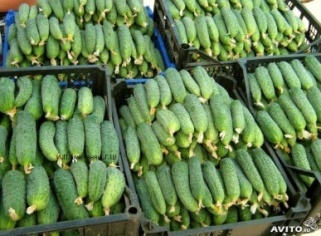 16. В овочевий магазин привезли 37 ящиків помідорів, а огірків на 15 ящиків менше. Скільки ящиків огірків привезли в овочевий магазин?17.Костик зібрав 24 стакани смородини, а його сестра на 15 стаканів більше. Скільки стаканів смородини зібрала сестра?18.Перша бригада розчистила від снігу 68м дороги, а друга бригада на 22м більше. Скільки метрів дороги розчистила друга бригада?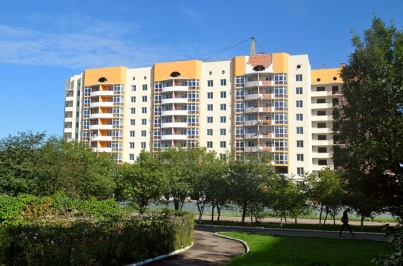 19.На першій вулиці розташовано 56 будинків, а на другій вулиці на 14 будинків більше. Скільки будинків розташовано на другій вулиці?20. На одному кущі  68 ягід, а на другому кущі – на 46 ягід менше. Скільки ягід на другому кущі ?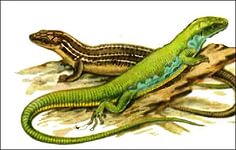 21. Довжина тіла ящірки 27 см, а довжина тіла миші на 6 см менше. Яка довжина тіла миші ? 22. Сніг ішов 8 годин у суботу, а в неділю на 2 години менше. Скільки годин ішов сніг у неділю?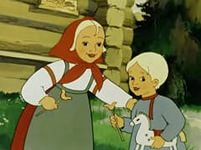 23. Сестрі 14 років, а  брат на 4 роки молодший. Скільки років брату?24. У нашому під΄їзді 20 квартир, а в сусідньому під΄їзді на 2 квартири менше, ніж у нашому. Скільки квартир у сусідньому під΄їзді ?25. У кролиці народилося 6 чорних кроленят, а сірих –на 4більше.Скільки  народилося сірих кроленят? 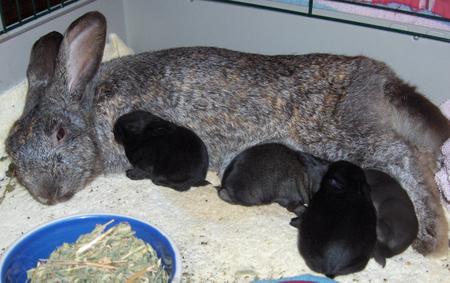                     Задача про їжачка та зайчикаІде їжачок додому засмучений та й думає: "Що я їстиму на   вечерю?". Почула дика яблунька думки їжака і струсила 4 яблучка з гілочки.  Побачив колючий клубочок яблучка, нанизав на голочки свої, подякував щиро деревцеві та й пішов стежиною, наспівуючи веселу пісеньку. Коли це назустріч стрибає  полохливий зайчисько!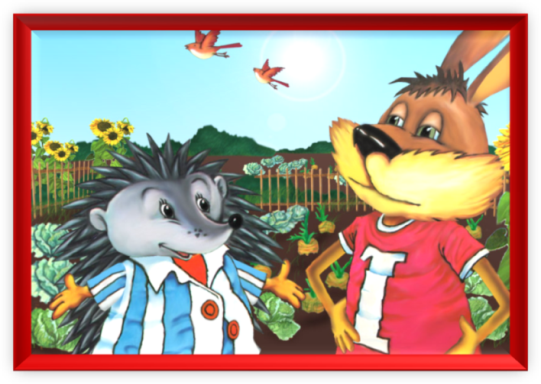 - Доброго ранку, їжак! Звідки йдеш?- З лісу, шукав вечерю.- Знайшов? -  запитує   вухатий.-Аж 4 яблучка!-А я знайшов на 3 яблучка більше!Діти, а скільки ж яблучок знайшов зайчик? Новорічна історія Тихо-тихо падав за вікном пухнастий сніг. 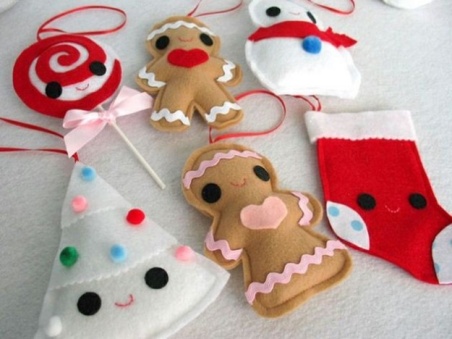 -Скоро Новий Рік, - мовив старший гном.-Треба робити іграшки, - сказав молодший гном. І заходилися вони робити прикраси.     Старший змайстрував 10 іграшок.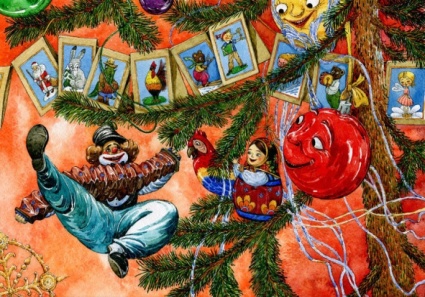 -Давай допоможу, - говорить старший гном до меншого.-Ні, я хочу сам завершити роботу над іграшками! - відповів менший гном.Але зробив на три іграшки менше. Скільки іграшок зробив молодший гном?                             Вовчик-братик та Лисичка-сестричка Вирішили Вовчик-братик та Лисичка-сестричка зварити юшку.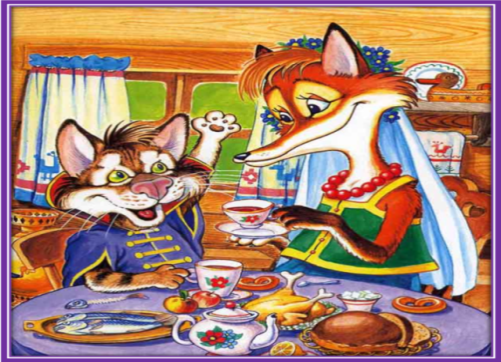  Пішли вони на річку ловити рибу. Щоб не заважати один-одному, вирішили, що Вовчик ловитиме на правому березі, а Лисичка - на лівому березі річки. Так і вчинили.По обіді зустрілися друзі і пішли до Лисички варитиюшку.-Я зловила 11 рибинок - мовила Лисичка.-А я на три більше - сказав Вовчик  Скільки рибинок  спіймав Вовчик?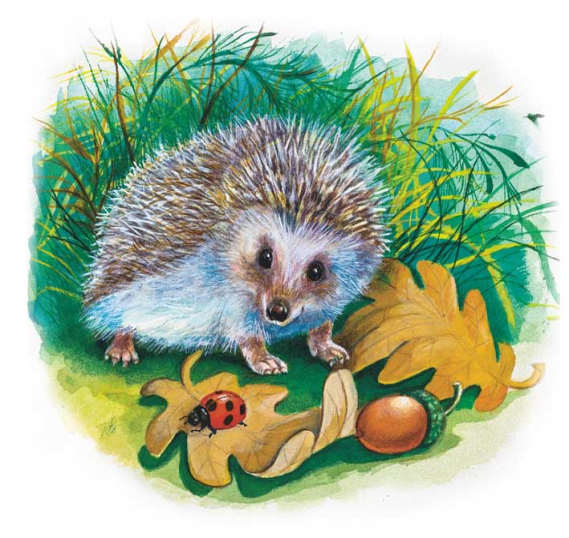              Чудовий майстерЇжачок відкрив майстерню по ремонту годинників.-Друже, відремонтуєш годинника? - запитало ведмежа.-Так залишай, прийдеш і забереш годинника через тиждень.Так за перший тиждень їжачок відремонтував 9 годинників, а за другий - на 4 годинники більше. Скільки годинників відремонтував їжачок за другий тиждень ?Веселі  спортсмени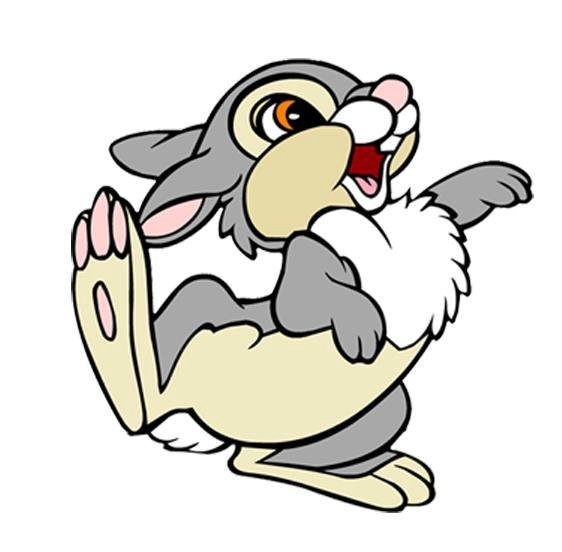 На стадіоні змагання. Зайці стрибають у висоту.-Я перестрибнув планку на висоті 90 см – говорить заєць під номером 1. -А я перестрибнув висоту на  меншу, -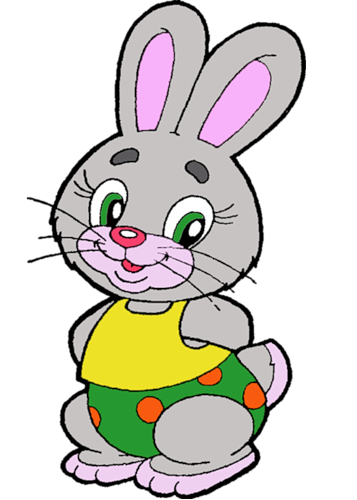  сказав заєць під номером 2-Так на яку висоту стрибнув другий номер? –подумав заєць під номером 1. Тема 6.  Задачі на знаходження невідомого зменшуваного  або  від΄ємника.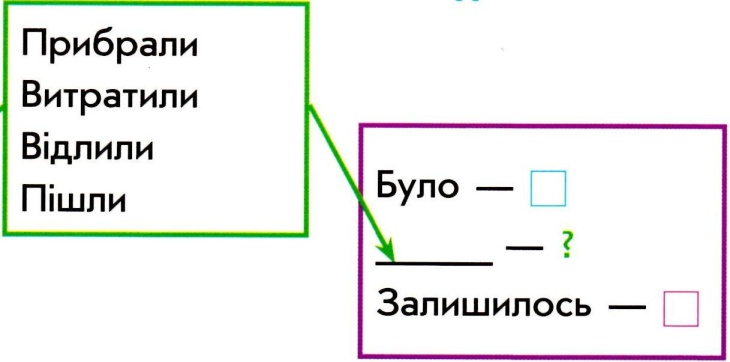 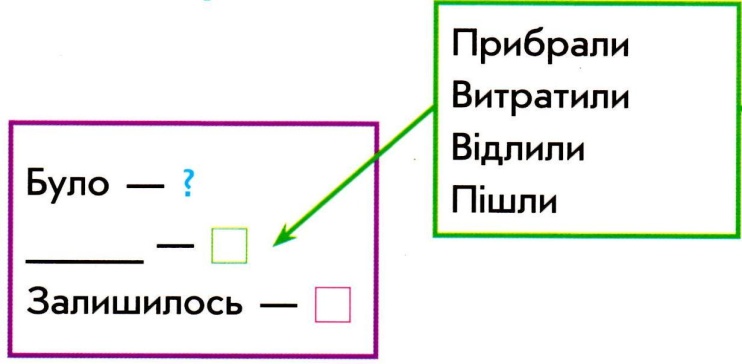 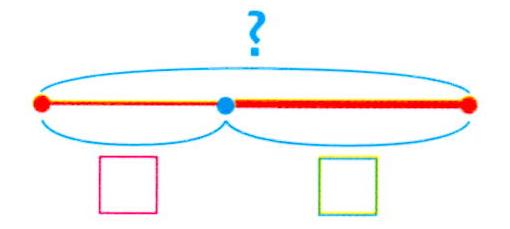 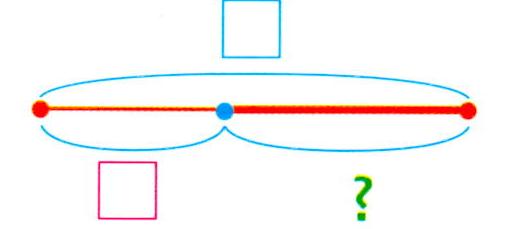 1.Після того як мама зірвала на клумбі  7 квіток, на ній залишилося 2 квітки. Скільки квіток булона клумбі?2.Під деревом було 9 яблук. Після того як кілька яблук знайшов їжачок,залишилось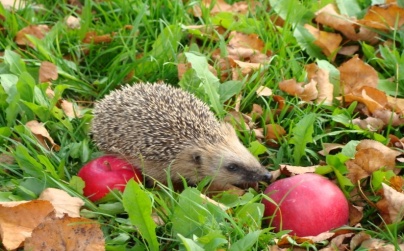 під деревом 6 яблук. Скільки яблук знайшов їжак?3.Після того,як 2 машини виїхали з гаража, у гаражізалишилося 8 машин. Скільки машин було в гаражі?4.Оксанка виростила 15 тюльпанів. Після того як вона подарувала подрузі кілька тюльпанів,залишилось у неї 10 тюльпанів. Скільки тюльпанів подарувала  Оксана подрузі?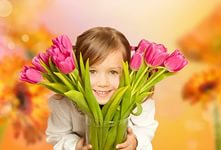 5.Після того як з годівнички полетіло 2 горобчики,                                            на годівничці залишилось 8 синичок. Скільки птахівбуло на годівничці?6.У вазі лежало 10 груш. Після того як Саша з΄їв кілька груш, у вазі за  лишилось 8 груш. Скільки груш з΄їв Саша?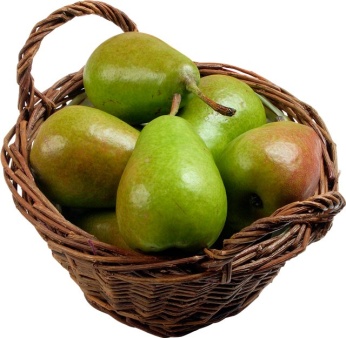 8. Після того, як Міша вирішив 7 завдань, йому залишилося вирішити 3 завдання. Скільки завдань поставили вирішити Міша?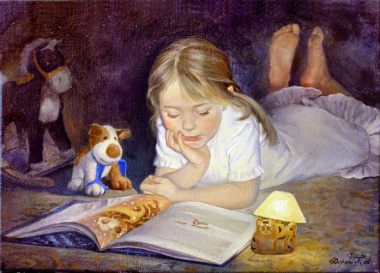 9. У книзі 8 сторінок. Валя прочитала кілька сторінок і залишилося прочитати 6 сторінок. Скільки сторінок прочитала Валя?


10. В автобусі їхало 10 людей. На зупинці кілька людей вийшло. 6 осіб залишилося. Скільки людей вийшло з автобуса? 11.В Ліди було 35 см стрічки. Після того як вона витратила на бантик      ляльці у неї залишилося 12 см. Скільки см стрічки витратила Ліда на бантик?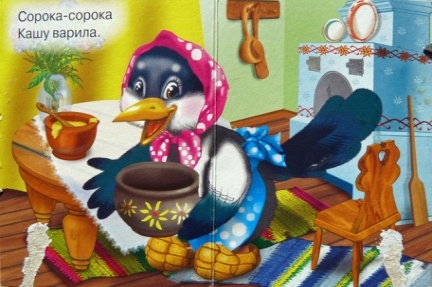 12.Коли Сорока-білобока взяла з бідона 2 л молока, щоб зварити кашу, в ньому залишилося 3 л молока. Скільки літрів молока було в бідоні?13.На гілці росло кілька вишень. Коли зірвали 4 вишні, то залишилося ще 6. Скільки вишень росло на гілці?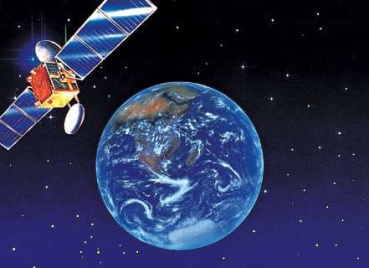 14. Коли супутник здійснив 5 обертів навколо Землі, то йому залишилося ще 3 оберти. Скільки обертів потрібно було здійснити супутнику? 15. Мати зірвала кілька огірків. Коли вона витратила на салат 2 огірки, то в неї залишилося ще 8 огірків. Скільки огірків зірвала  мати ?16. На квітці сиділо 9 метеликів. Коли кілька метеликів полетіло, то залишилося ще 6 метеликів. Скільки метеликів полетіло ?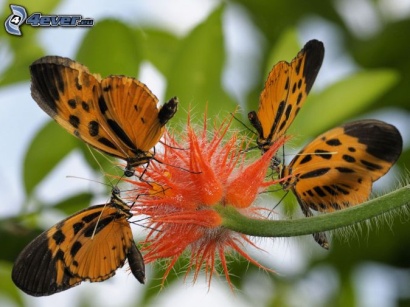 17. На бережку сиділо 6 жабок. Коли кілька жабок стрибнуло у воду, то залишилося ще 2 жабки. Скільки жабок стрибнуло у воду?18.У кошику було 26 кілограм картоплі. Коли кілька кілограм продали, то у кошику залишилося ще 20 кілограм. Скільки кілограм картоплі продали з кошика ?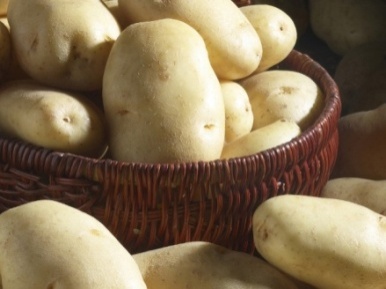 19.У корзині було 23 горіхи. Декілька горіхів віддали дітям . Після чого залишилось у корзині 11 горіхів. Скільки горіхів віддали дітям?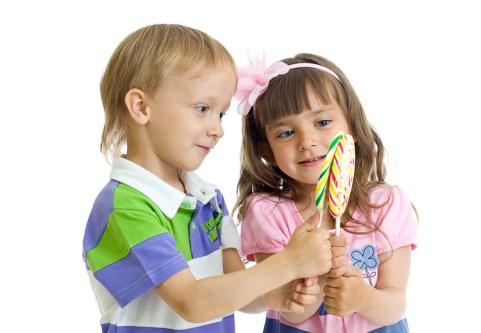 20. Коли хлопчик віддав 6 цукерок, у нього залишилося 7 цукерок.   Скільки цукерок було у хлопчика спочатку?21. Зі складу до магазину відправили 22 ящика абрикосів. Скільки ящиків  було на складі спочатку, якщо там залишилося 17 ящиків ?22. На столі лежало 27 кексів. Діти з΄їли декілька кексів. Після цього на столі залишилося ще 20 кексів. Скільки кексів з΄їли діти ?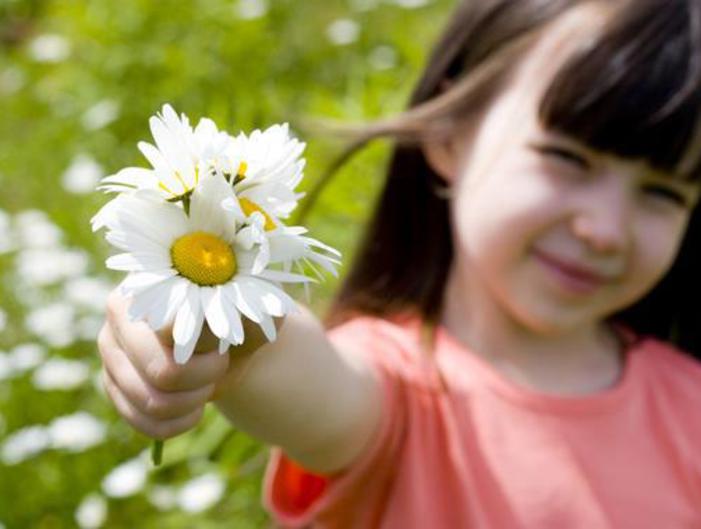 23. Даша зібрала букет ромашок. 5 квіток вона подарувала мамі і в неї залишилося 3 квітки. Скільки квіток було у букеті? 24. Галя купила цукерку за 10 копійок і в неї залишилося 5 копійок. Скільки грошей було в Галі ?25. У коробці було 18 олівців. Декілька олівців взяли для малювання і в коробці залишилося 15 олівців. Скільки олівців взяли для малювання?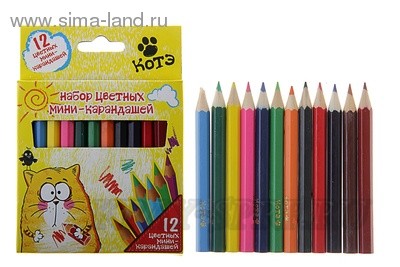 Ігри на лісовій галявині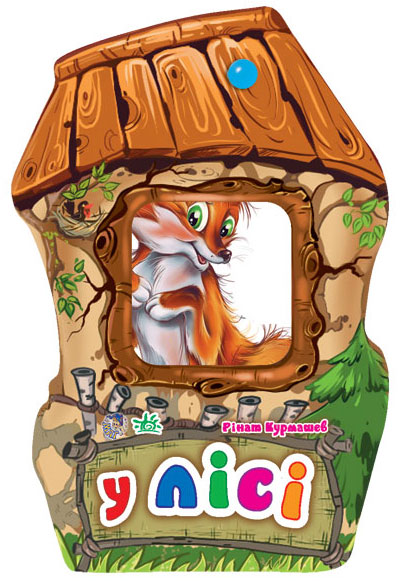  На лісовій галявині 10 звірят грали у піжмурки. Ведмежа, вовченя і їжачок не встигли сховатися. Ведмежа заревіло:-Всі сховалися, крім мене!-І я не встиг, - загарчало вовченя.-І я теж не зміг - просопіло їжаченя.  Скільки звірів встигло сховатися?Весела сімейкаВ далекій теплій Африці жила сім'я крокодилів. Були вони дуже веселими та добрими.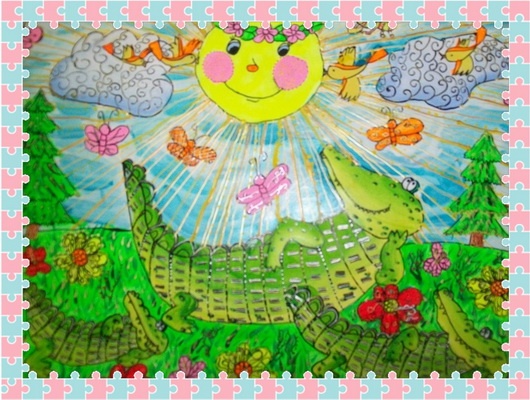  Одного літнього дня повела їх мама до річки купатися.-Матусю, можна нам зайти у воду? - запитали маленькі крокодильчики.-Так, але ви не повинні глибоко пірнати.Один за одним малюки зайшли у воду і почали веселу гру з м'ячем. Та через деякий час 3 крокодильчики вийшли погрітися на піску, а 10 залишилися ще у воді.Скільки крокодильчиків було спочатку у воді?                                          Лісова  школа                              Вирішили бобри збудувати школу. Так і вчинили. Поїхали вони до лісу, напиляли колод та перевезли на галявину, де мали будувати школу.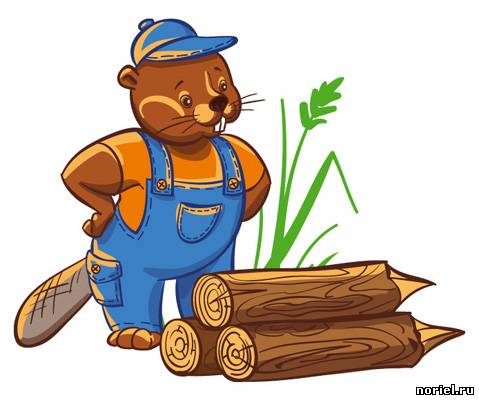 -Ох і натомилися ми, - мовив найменший бобер. Справді, добре попрацювали. Та ще ж колоди треба зняти з автомобіля, - промовив старий майстер-бобер. Взялися вони знову за роботу. Працювали завзято, та через деякий час маленький бобер сів на пеньочок і замислився ...-Ти про що думаєш, Бобреня? - запитав старий майстер Бобер у маленького помічника. -Та ось вирішив полічити. 7 колод ми вже вивантажили, а 6 ще залишилося у машині. Скільки колод було в машині? 